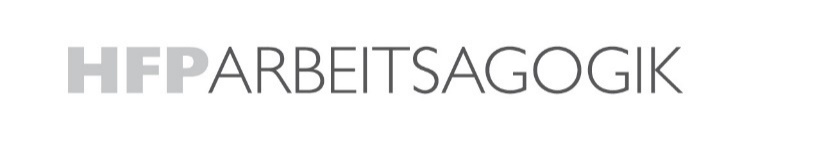 Schweizerischer Trägerverein für die Höhere Fachprüfung ArbeitsagogikPrüfungssekretariat:	Burgiwil 28B, 3664 Burgistein  	Tel.: 033 356 40 40, E-Mail: info@arbeitsagogik-hfp.ch Zulassungs-VorabklärungBitte füllen Sie dieses Formular am PC aus und senden Sie es unterschrieben und mit allen verlangten Beilagen an das Prüfungssekretariat.Persönliche AngabenName, Vorname	GeburtsdatumAdresse		PLZ, WohnortTel.-Nr. (während den Bürozeiten)	E-MailVoraussichtliches Prüfungsjahr (Angabe obligatorisch): Nachweise für die Zulassung zur AbschlussprüfungBerufliche Ausbildung
(gem. Ziff. 3.31a der Prüfungsordnung 2013 vom 23.4.2013)Anforderungen:Es muss ein Abschluss einer 3- oder 4-jährigen beruflichen Grundbildung (Fähigkeitszeugnis EFZ) oder ein allgemeinbildender Abschluss auf Sekundarstufe 2 oder ein Abschluss auf der Tertiärstufe (Höhere Fachschule oder Fachhochschule/Universität nachgewiesen werden.Tragen Sie Ihren Abschluss / Ihre Abschlüsse in die Tabelle ein.Über die Gleichwertigkeit anderer Ausweise oder Abschlüsse entscheidet die Qualitätssicherungs-Kommission.Das müssen Sie diesem Dokument beilegen:Kopien aller Ausweise, Diplome etc. gemäss Tabelle «Abschlüsse».BerufspraxisAnforderungen:Im Anschluss an die berufliche Grundbildung gemäss Ziff. 2.1 muss eine Berufspraxis (Tätigkeit im allgemeinen Arbeitsmarkt) im Umfang von 1 Jahr (nach EFZ) respektive von 3 Jahren (nach allgemeinbildendem Abschluss Sek. 2 oder Tertiärabschluss) nachgewiesen werden.Tragen Sie alle Anstellungen mit den verlangten Angaben in der Tabelle «Berufspraxis» ein. Das müssen Sie diesem Dokument beilegen:Kopien aller Arbeitszeugnisse oder -bestätigungenArbeitsagogische Berufspraxis
(gem. Ziff. 3.31 b der Prüfungsordnung 2013 vom 23.4.2013 und Ziff. 4.2 der Wegleitung)Anforderungen:Es muss eine mindestens vierjährige, arbeitsagogische Berufspraxis gemäss Berufsprofil, Prüfungsordnung sowie Wegleitung und mit einem Beschäftigungsgrad von durchschnittlich mindestens 60 Prozent nachgewiesen werden.Tragen Sie alle Anstellungen sowie Praktika und ZIVI-Einsätze mit explizit arbeitsagogischen Tätigkeiten gemäss Berufsprofil in die Tabelle «Arbeitsagogische Berufspraxis» ein.Das müssen Sie diesem Dokument beilegen:Für jede Anstellung:Formular «Praxisbestätigung des Arbeitgebers»Arbeitszeugnis/Zwischenzeugnis inkl. aussagekräftige Stellenbeschreibung/Pflichtenheft. Für jedes Praktikum / jeden Zivildiensteinsatz:Formular «Praxisbestätigung des Arbeitgebers»Arbeitszeugnis/-bestätigung inkl. aussagekräftige Stellenbeschreibung/Pflichtenheft.Einzureichende UnterlagenLebenslaufVollständig ausgefülltes Formular «Zulassungs-Vorabklärung»Kopien aller Ausweise, Diplome etc. gemäss Tabelle «Berufliche Ausbildung» (Ziff. 2.1)Kopien Arbeitszeugnisse /-bestätigungen gemäss Tabelle «Berufspraxis» (Ziff. 2.2)Formular(e) «Praxisbestätigung des Arbeitgebers» mit Kopien der Arbeitszeugnisse /-bestätigungen (inkl. Stellenbeschreibung / Pflichtenheft) gemäss Tabelle «Arbeitsagogische Berufspraxis» (2.3a - Anstellung)Formular(e) «Praxisbestätigung des Arbeitgebers» mit Kopien der Arbeitszeugnisse /-bestätigungen (inkl. Stellenbeschreibung / Pflichtenheft) gemäss Tabelle «Arbeitsagogische Berufspraxis» (2.3b - Praktikum / Zivildienst)Sofern vorhanden: Kopie Modulzertifikate (resp. Kompetenznachweise bis HFP 2019) des Ausbildungsanbieters (AEB, Agogis oder IfA)Ihre Zulassung wird erst geprüft, wenn Sie die Gebühr von CHF 150.-- bezahlt haben. Bitte legen Sie diesem Formular die Bestätigung Ihrer Zahlung (Einzahlungsschein / Online-Zahlungsbeleg) bei.Einzahlung GebührSchweizerischer Trägerverein HFP ArbeitsagogikBurgiwil 28B, 3664 BurgisteinPC-Konto: 85-425433-7  /  IBAN: CH58 0900 0000 8542 5433 7Ort und Datum:  	 Unterschrift:  			Tabelle «Berufliche Ausbildung»Tabelle «Berufliche Ausbildung»AbschlüsseJahrTabelle «Berufspraxis»Tabelle «Berufspraxis»Tabelle «Berufspraxis»Tabelle «Berufspraxis»Tabelle «Berufspraxis»ArbeitgeberBerufliche FunktionDatumDatumAnstellungs-ProzenteArbeitgeberBerufliche FunktionvonbisAnstellungs-ProzenteTabelle «Arbeitsagogische Berufspraxis»Tabelle «Arbeitsagogische Berufspraxis»Tabelle «Arbeitsagogische Berufspraxis»Tabelle «Arbeitsagogische Berufspraxis»Tabelle «Arbeitsagogische Berufspraxis»Tabelle «Arbeitsagogische Berufspraxis»Tabelle «Arbeitsagogische Berufspraxis»Arbeitgebera) Anstellungb) Prakt. / ZiviArbeitsagogische Tätigkeiten
gemäss BerufsprofilDatumDatumAnstellungs-ProzenteArbeitgebera) Anstellungb) Prakt. / ZiviArbeitsagogische Tätigkeiten
gemäss BerufsprofilvonbisAnstellungs-Prozente